Irinyi János Református Oktatási Központ -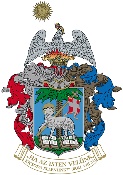 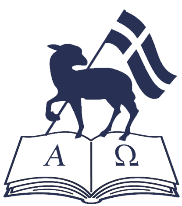 		Óvoda, Általános Iskola, Technikum,Szakgimnázium és Diákotthon	3700 Kazincbarcika, Lini István tér 1-2.	E-mail: titkar@irinyi-ref.hu	Tel: (06-48) 311-422;	Fax: (06-48) 311-763JELENTKEZÉSI LAPfelnőtképzés keretében induló szakmai oktatás érettségizettek számára a 2024/2025. tanévre (a jelentkezési lapot nyomtatott nagybetűkkel kérjük kitölteni)Név:....................................................................................születési név:...................................................................Születési hely, idő:......................................................................................................................................................Anyja születési neve:...................................................................................................................................................Állandó lakcím:...........................................................................................................................................................Tartózkodási hely (ha van):.........................................................................................................................................Tanulói azonosító szám:................................................................TAJ szám:.............................................................Személyi igazolvány szám:..........................................................Adóazonosító:……………………………………Telefonszám:.....................................................e-mail cím:…………………………………………………………Munkahely:…………………………………………………………………………………………………………..Az Irinyi János Református Oktatási Központ - Óvoda, Általános Iskola, Technikum, Szakgimnázium és Diákotthon a 2024/2025-ös tanévben a 1/13. szakképző évfolyamra az alábbi szakmában iskoláz be: vegyész technikus (szakmairány: termelési folyamatirányító) - 5 0711 24 08A képzési idő 2 tanév. Alulírott tudomásul veszem, hogy az intézménybe történő felvételem esetén a Magyarországi Református Egyház Közoktatási Törvénye 40.§ és 41.§ rám vonatkozó előírásait betartom.40.§ A tanuló joga, hogy a krisztusi szeretet jegyében személyére szóló, színvonalas szellemi lelki-testi gondozást kapjon, emberi méltóságát és személyiségi jogait tiszteletben tartsák.41.§ A tanuló kötelessége, hogy tiszteletben tartsa egyháza, hazája és iskolája törvényeit, hagyományait, ünnepeit, és mindenkor azokhoz méltóan viselkedjék; szorgalmasan tanuljon; rendszeresen részt vegyen az iskolai és a gyülekezeti istentiszteleti alkalmakon; óvja környezetét; tiszteletet, megbecsülést és felelősségérzetet tanúsítson egyháza, nemzete és hazája, szülei, nevelői, iskolatársai és az iskola valamennyi dolgozója iránt.Kazincbarcika, …………………..	.................................................................................	a jelentkező aláírásaJelentkezési lap leadása személyesen, postai úton vagy e-mailben: 2024. augusztus 5-ig.Csatolandó dokumentumok: az érettségi bizonyítvány fénymásolata, nyilatkozat több szakmáról.
Vegyész technikus képzés esetén az egészségügyi alkalmassági vizsgálathoz az alábbi laborok elvégeztetése ajánlott:Sebi; Dir.bil; GOT; GPT; ALP; GGT; teljes vérkép; Se Vas; TVKK; vércukor; vizelet ált. + ül.!+ szemészeti lelet - látásélesség - színlátás vizsgálat.Irinyi János Református Oktatási Központ -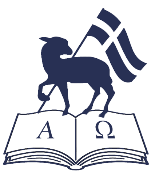 		Óvoda, Általános Iskola, Technikum,	Szakgimnázium és Diákotthon		3700 Kazincbarcika, Lini István tér 1-2.	E-mail: titkar@irinyi-ref.hu	Tel: (06-48) 311-422;	Fax: (06-48) 311-763	NYILATKOZATszakma megszerzésére irányuló szakmai oktatásban résztvevő részérőlAlulírott,Név: 	 Cím: 	 Anyja neve: 	 Születési hely, dátum: 	képzésben résztvevő személy, büntetőjogi felelősségem tudatában az Irinyi János Református Oktatási Központ felé kijelentem, hogy a 12/2020 (II.7) Kormányrendelet 1. melléklet Szakmajegyzékében megnevezett két szakmával nem rendelkezem; két szakmával már rendelkezem:szakma megnevezése:	intézmény neve:	befejezés dátuma:	szakma megnevezése:	intézmény neve:	befejezés dátuma:	(A megfelelő rész aláhúzandó, kitöltendő.)Jelen nyilatkozat annak igazolásához szükséges, hogy az érintett az adott képzést ingyenesen, térítési díj vagy tandíj megfizetése mellett jogosult igénybe venni a 2019. évi LXXX. törvény a szakképzésről 3.§ (1) a) bekezdése alapján.Kazincbarcika, 20__. 				nyilatkozó személy aláírása